IB PhysicsChapter 9 SyllabusStaticsA/BIn Class:Due on this class:  1Feb 26/27DI-DemosGW-P9.1 #1, 2, 4, 5, 6, 7VF 9A, 9B, 9C2Feb 28/Mar 2GW-P9.2 #21-28GW-Force Table labVF 9DTurn in: Force Table Lab3Mar3/4SA9.1-Translational Equilibrium (first 30 minutes)VF-9E Center of MassDI-Center Of Mass DemosTurn in: FA 9.14Mar5/6DI-More Center Of Mass Demos Group Quiz 9.2IW-P9.2 #7-10, 14, 15, 16VF 9E5Mar9/10DI-DemosGroup Quiz 9.3IW-P9.3 #1-4, 7, 8, 11, 12VF 9F6Mar11/12SA9.2-Torsional Equilibrium SA9.3-Trans and Tors (first 60 minutes)VF-Cat videosTurn in: FA9.2, FA9.37Mar13/16GW-Center of Mass labTurn in: Center of Mass LabMar17/18Vaves!  Ja!VF 11A2 Labs:Force Table LabCenter of Mass3 Formative/Summative Assessments9.1 - Translational Equilibrium9.2 - Torsional Equilibrium and Center of Mass9.3 - Torsional and Translational EquilibriumHandouts: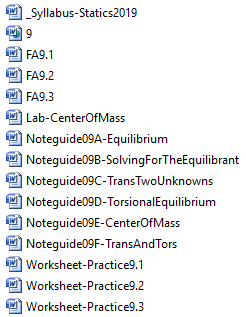 